Please complete all sections.I am applying for a place on the Mentoring Scheme for literary translation (Welsh/English or English/Welsh).  Please tick or Bold: Yes 				No	Continued overleaf ../ Section 3: Please enter your responses below: Continued overleaf ../ SECTION 5 – Individual mentoring sessionsAre you a car driver:         yes		□ / no 	□How far would you be able to travel within Wales to work with your mentor?SECTION 6 - SUBMITTING YOUR APPLICATIONApplication is open to writers who are resident in Wales at the time of application and who will continue to live in Wales throughout the mentoring period. Check your eligibility if necessary (please refer to the guidelines).You will need to submit 5 documents by email. Please send one email message with 5 attachments. Include your name in document title.Complete and sign the 2020 Mentoring application formSubmit one sample of your work in progress, in the relevant genre, as noted in the guidelines. You are advised to also keep a copy of your work in progress.Submit a synopsis of the work in progress Submit a letter of support from a recognised publisher or professional creative writing tutor LW Equalities & Diversity Form. Anonymous. Do not include your name in this document title.Applicants for literary translation mentoring: You will need to submit 5 documents by email. Please send one email message with 5 attachments. Include your name in document title.Complete and sign the 2020 Mentoring application formSubmit one sample of your work in progress, for which Mentoring is sought, in the relevant genre, as noted in the guidelines. You are advised to also keep a copy of your work in progress.Applicants for mentoring translation should also submit a corresponding sample of the original text in the source language, as well as the translated work in progress.Submit a synopsis of the work in progress Applicants for literary translation mentoring should submit a letter of support from an editor, OR a recognised/established publisher OR a creative writing tutor OR a professional translation tutor.LW Equalities & Diversity Form. Anonymous. Do not include your name in this document title.I have read the guidelines and have understood them, and the information I have supplied is correct to the best of my knowledge.If successful, I agree to abide by the letter and the spirit of the above guidelines for the Mentoring scheme.If successful, I agree to attend the residential mentoring course at Tŷ Newydd Writing Centre on 2-7 March 2020.I undertake to develop my work between tutor-sessions as directed or suggested by my mentor, and to send progress reports to Literature Wales after each mentoring session.Literary translation mentoring only:  If successful, I agree to abide by the letter and the spirit of the above guidelines for the Mentoring scheme.
I agree to attend the residential translation weekend in Norwich, arranged by National Writing Centre, on 17-19 January 2020. I agree to attend the residential mentoring course at Tŷ Newydd Writing Centre on 2-7 March 2020I undertake to develop my work between tutor-sessions as directed or suggested by my mentor, and to send progress reports to Literature Wales after each mentoring session.The personal data you provide in the completion of this form will be processed by Literature Wales to administer your application for funding. This data will be retained for the duration of the application process and for a reasonable time for reporting and evaluation.Literature Wales would like to send you information about its events, services and products. Do you consent? 		Yes 			No		You may remove your consent to receive Literature Wales information about its events, services and products at any time. To view your personal data held by Literature Wales, by contact Literature Wale at post@literaturewales.org If you believe Literature Wales is not processing your personal data in accordance with the law, you may complain to the Information Commissioner’s Office. Signed: …………………………………..……………………… Date: ...........................................Continued overleaf…/ Please return your completed application form and supporting documents 
by email to Apply@literaturewales.org / Cais@llenyddiaethcymru.org  by:5.00 pm TUESDAY 10 SEPTEMBER 2019Literature Wales
Glyn Jones Centre, Wales Millennium Centre, Bute Place, Cardiff CF10 5ALpost@literaturewales.org / www.literaturewales.org 029 2047 2266Please note: there is no facility to receive applications by hand outside core office hours. Monday – Friday 9.30 am – 5.00 pm.Late applications will not be accepted.Literature Wales is the national company for the development of literature. Our vision is a Wales where literature empowers, improves and brightens lives. Literature Wales  is a registered charity and works with the support of the Arts Council of Wales and the Welsh GovernmentLiterature Wales Writers’ Bursaries and the Mentoring Scheme are supported by The National Lottery through Arts Council of Wales.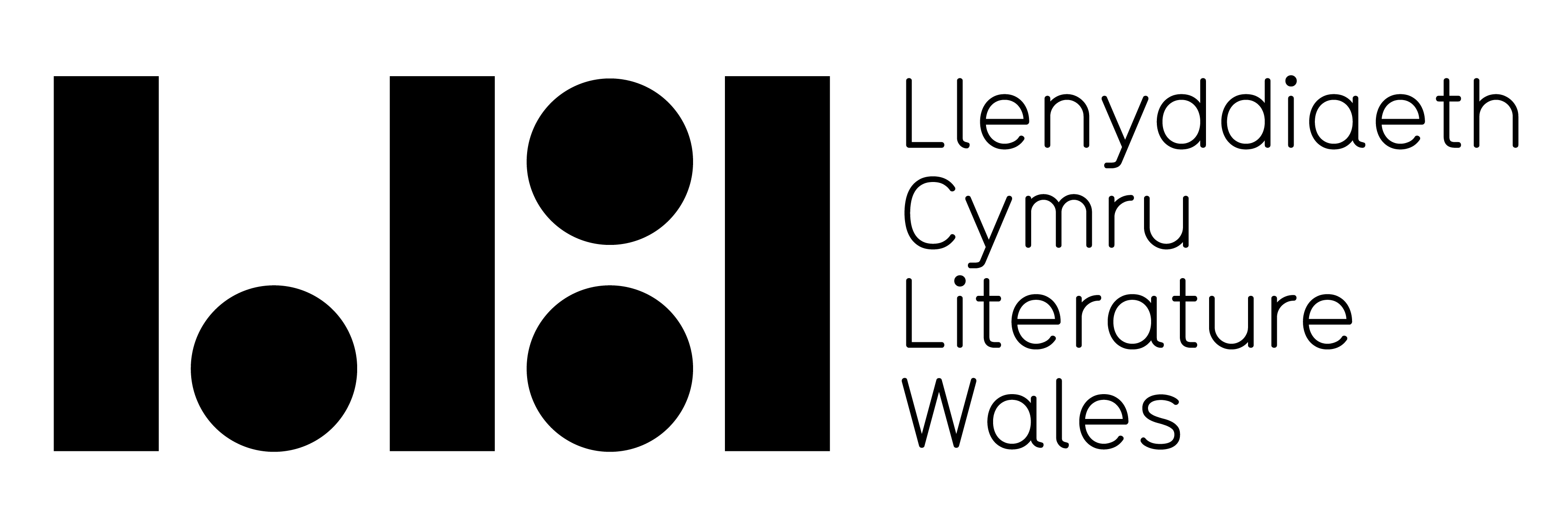 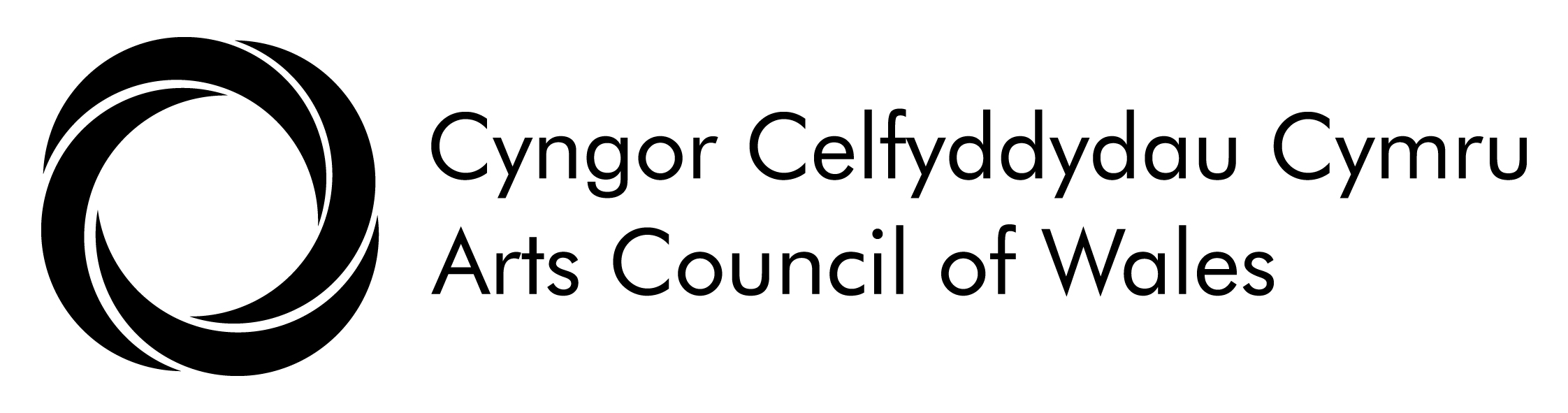 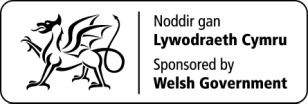 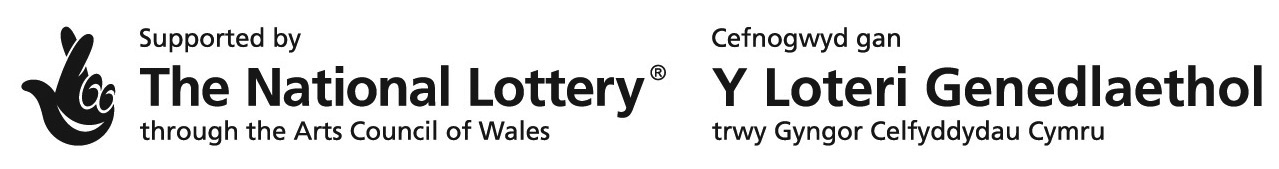 The Literature Wales Mentoring Scheme for Writers Application form for 2020 MentoringSECTION 1 – Your detailsName: Contact details:Permanent Residential Address:Postcode:		E-mail: Telephone/s: (daytime contact number essential):Mobile number:Please inform us as soon as possible if any of the above details change.SECTION 2 Your work in progress submitted with the application (for which mentoring assistance is sought)Working title:
(*If you are applying for literary translation mentoring, please note the title of translated work in progress and original title in source language)Genre:Number of words in your sample: Number of pages submitted: Synopsis submitted (separate sheet of A4): Yes / NoSECTION 3 – About your writing CV / writer’s biographyIf applicable, please note below1 - If you have won or held any literary awards, please note below.2 - If you have had work published previously, please list below:(Title, publisher, date of publication), Applicants for literary translation mentoring please note any translated work you have published, and any other literary work, if applicable.3 - If you have had contact with a potential publisher for this work in progress, please name the publisher and outline any agreement reached.4 - Please note any other relevant information in support of your applicationSECTION 4 Mentoring goalsPlease state clearly 1 - How mentoring would enhance your development as a writer or literary translator at this stage in your writing careerWith this specific piece of work: (max 250 words)With your writing in general: (max 250 words)2 - Please briefly note 3 key goals - measurable outcomes that are expected to be achieved as a result of participation in this mentoring scheme1)2)3)